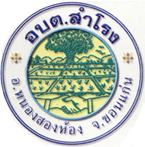 ประจำเดือน  ธันวาคม  พ.ศ. 2560   ภาษีใกล้ตัวภาษีบำรุงท้องที่ภาษีบำรุงท้องที่ คือ ภาษีที่จัดเก็บจากเจ้าของที่ดิน ที่เป็นของบุคคลหรือคณะบุคคล  ไม่ว่าจะเป็นบุคคลหรือนิติบุคคลซึ่งมีกรรมสิทธิ์ในที่ดิน หรือสิทธิครอบครองอยู่ในที่ดินที่ไม่เป็นกรรมสิทธิ์ของเอกชน  ที่ดินที่ต้องเสียภาษีบำรุงท้องที่ตามกฎหมายนี้ “ที่ดิน” หมายถึง พื้นที่ดินและให้หมายความรวมถึง พื้นที่  ที่เป็นภูเขา หรือที่มีน้ำด้วยการยื่นแบบแสดงรายการและการชำระภาษีบำรุงท้องที่ ยื่นแบบแสดงรายการ (ภ.บ.ท.5) ภายในเดือน มกราคม ทุกรอบระยะเวลา 4 ปีบุคคลใดเป็นเจ้าของที่ดินใหม่ ให้เจ้าของที่ดินยื่นแบบแสดงรายการ (ภ.บ.ท.5)  ต่อเจ้าพนักงานประเมิน ภายใน 30 วัน นับแต่วันที่เป็นเจ้าของที่ดินหรือจำนวนที่ดินมีการเปลี่ยนแปลงชำระเงินค่าภาษีบำรุงท้องที่ ภายในเดือน เมษายน ของทุกปีการลดหย่อนภาษีบำรุงท้องที่ ที่ดินในเขตองค์การบริหารส่วนตำบลสำโรงได้ 3  ไร่  ที่ดินแปลงที่เจ้าของปลูกบ้านอยู่อาศัย  โดยไม่ทำการค้าหรือให้เช่าแต่อย่างใด  ลดหย่อนได้ 3 ไร่  ส่วนที่เกินต้องเสียภาษีตามอัตราที่กำหนดที่ดินเจ้าของปลูกบ้านให้เช่า  หรือปลูกบ้านเพื่อทำการค้าและได้เสียภาษีโรงเรือนและที่ดินแล้ว  จะได้รับการยกเว้นภาษีบำรุงท้องที่ในอาคารนั้นตั้งอยู่ที่ดินว่างเปล่า  หรือไม่ทำประโยชน์จะต้องเสียภาษีเป็นสองเท่าของอัตราปกติหลักฐานประกอบการยื่นเสียภาษีบำรุงท้องท้องที่1.  ใบเสร็จรับเงินปีที่ผ่านมา 2.  สำเนาบัตรประจำตัวประชาชน / สำเนาทะเบียนบ้าน 3.  สำเนาโฉนด/นส.3 (เอกสารสิทธิ์ในที่ดิน) 4.  แบบแสดงรายการ(ภ.บ.ท.5)ไม่ชำระค่าภาษีบำรุงท้องที่ภายในระยะเวลาที่กำหนด เจ้าของที่ดินต้องเสียเงินเพิ่มในกรณีและอัตรา ดังต่อไปนี้ ไม่ยื่นแบบแสดงรายการที่ดิน(ภ.บ.ท.5)ภายในกำหนดให้เสียเงินเพิ่มอีก 10% ของค่าภาษี ยื่นแบบแสดงรายการที่ดินไม่ถูกต้องทำให้จำนวนเงินที่ต้องเสียภาษีลดลง ให้เสียเงินเพิ่ม 10% ของค่าภาษีที่ประเมินเพิ่มเติม 2  ประจำเดือน ธันวาคม 2560ชี้เขต แจ้งจำนวนเนื้อที่ดินไม่ถูกต้องต่อเจ้าพนักงานสำรวจทำให้จำนวนเงินที่ต้องเสียภาษีลดลง ให้เสียเงินเพิ่มอีก หนึ่งเท่า ของค่าภาษีที่ประเมินเพิ่มเติมไม่ชำระภาษีภายในกำหนด(เดือนเมษายน)ให้เสียเงินเพิ่มร้อยละ 24 ต่อปีของค่าภาษี ( 2% ต่อเดือน)          ภาษีโรงเรือนและที่ดิน                      ภาษีโรงเรือนและที่ดิน หมายถึง ภาษีที่จัดเก็บจากโรงเรือน หรือสิ่งปลูกสร้างอย่างอื่นกับที่ดินที่ใช้ต่อเนื่องกับโรงเรือน หรือสิ่งปลูกสร้างหรือที่ดินที่มิได้ใช้ต่อเนื่องกับโรงเรือน หรือสิ่งปลูกสร้างอย่างนั้นๆ ที่ใช้ประกอบกิจการเพื่อหาผลประโยชน์
ผู้มีหน้าที่เสียภาษีโรงเรือนและที่ดิน 1. เจ้าของทรัพย์สิน   2. เจ้าของโรงเรือนหรือสิ่งปลูกสร้างและเจ้าของที่ดินเป็นคนละคน  เจ้าของโรงเรือนหรือสิ่งปลูก    สร้าง มีหน้าที่เสียภาษี   3. ผู้ครอบครองทรัพย์สิน ทายาท หรือผู้จัดการมรดก
ขั้นตอนการยื่นแบบชำระภาษีโรงเรือนและที่ดินเจ้าของทรัพย์สินยื่นแบบพิมพ์ (ภ.ร.ด.2)ได้ที่องค์การบริหารส่วนตำบลสำโรง ภายในเดือนกุมภาพันธ์ของทุกปียื่นแบบแสดงรายการและชำระทันที หรือภายใน 30 วัน นับจากวันที่ได้รับแจ้งการประเมินกรณีทรัพย์สินไม่มีผู้เช่าให้แจ้งพนักงานเจ้าหน้าที่ภายใน 15 วัน ของเดือนที่ทรัพย์สินนั้นว่างลงจดหมายข่าว องค์การบริหารส่วนตำบลสำโรงอัตราค่าภาษีโรงเรือนและที่ดิน ผู้รับประเมินต้องชำระภาษีปีละครั้ง ในอัตราร้อยละ 12.50 ของค่ารายปี (ค่าเช่า)
ไม่ชำระค่าภาษีโรงเรือนและที่ดินภายในระยะเวลาที่กำหนด  ผู้มีหน้าที่เสียภาษีโรงเรือนและที่ดินจะต้องเสียเงินเพิ่ม  ดังนี้ถ้าค้างชำระไม่เกิน 1 เดือนนับแต่วันพ้นกำหนดให้เสียเงินเพิ่มร้อยละ2.5 ของค่าภาษีที่ค้างชำระ ถ้าค้างชำระเกิน 1 เดือน แต่ไม่เกิน 2 เดือนให้เสียเงินเพิ่มร้อยละ 5 ของค่าภาษีที่ค้างชำระ        ถ้าค้างชำระเกิน 2 เดือน แต่ไม่เกิน 3 เดือนให้เสียเงินเพิ่มร้อยละ 7.5 ของค่าภาษีที่ค้างชำระถ้าค้างชำระเกิน 3 เดือน แต่ไม่เกิน 4 เดือนให้เสียเงินเพิ่มร้อยละ 10 ของค่าภาษีที่ค้างชำระ  
ตามพระราชบัญญัติภาษีโรงเรือนและที่ดิน พ.ศ.2475  (แก้ไขเพิ่มเติม ฉบับที่ 5) พ.ศ.2543 มาตรา 44 กำหนดว่า  “ถ้ามิได้มีการชำระค่าภาษีและเงินเพิ่มภายใน 4 เดือน ให้ผู้บริหารท้องถิ่นมีอำนาจออกคำสั่งเป็นหนังสือให้ ยึด อายัด หรือขายทอดตลาด ทรัพย์สินของผู้ซึ่งค้างชำระค่าภาษี เพื่อนำเงินมาเสียค่าธรรมเนียมและค่าใช้จ่าย โดยมิต้องขอให้ศาลสั่ง หรือออกหมายยึด”3  ประจำเดือน ธันวาคม 2560ภาษีป้ายภาษีป้ายเป็นภาษีที่เก็บจากป้าย อันหมายถึง ป้ายแสดงชื่อ ยี่ห้อ หรือ เครื่องหมายที่ใช้ประกอบการค้า หรือ ประกอบกิจกรรมอื่นเพื่อหารายได้ไม่ว่าจะแสดงหรือโฆษณาไว้ที่วัตถุใดๆด้วยอักษร ภาพ หรือเครื่องหมายที่เขียน แกะ สลัก จารึก หรือทำให้ปรากฏด้วยวิธีอื่นๆผู้มีหน้าที่ชำระภาษีป้ายเจ้าของป้ายผู้ครอบครองป้าย/ผู้ครอบครองอาคารหรือที่ดินที่ป้ายนั้นติดตั้งหรือแสดงอยู่ขั้นตอนการชำระภาษีป้ายยื่นแบบแสดงรายการภาษีป้าย (ภ.ป.1) ตั้งแต่วันที่1 มกราคม ถึง มีนาคม ของทุกปียื่นแบบและชำระทันที หรือ ภายใน 15 วัน นับแต่วันที่ได้รับแจ้งการประเมินกรณีติดตั้งป้ายใหม่ หลังเดือนมีนาคม ให้ยื่นแบบแสดงรายการ (ภป.1)ภายใน 15 วันนับแต่วันที่ติดตั้ง ไม่ชำระภาษีป้ายภายในระยะเวลาที่กำหนด ผู้เป็นเจ้าของป้ายรายใดไม่ยื่นแบบภายในเวลาที่กำหนดจะต้องเสียเงินเพิ่มนอกจากเงินที่เสียภาษีป้ายในกรณีและอัตราดังต่อไปนี้ไม่ยื่นแบบแสดงรายการภาษีป้าย (ภป.1)ภายในเวลาที่กำหนดให้เสียเงินเพิ่ม 10%ของค่าภาษียื่นแบบแสดงรายการภาษีป้ายไม่ถูกต้อง  ทำให้จำนวนเงินที่ต้องเสียภาษีป้ายลดน้อยลง  ให้เสียเงินเพิ่ม 10% ของค่าภาษีป้ายที่ประเมินเพิ่มเติมไม่ชำระภาษีป้ายภายในระยะเวลาที่กำหนด ให้เสียเงินเพิ่ม 2% ต่อเดือนของค่าภาษีจดหมายข่าว องค์การบริหารส่วนตำบลสำโรง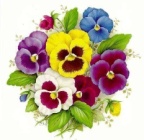   ติดต่อ  ณ  กองคลัง  องค์การบริหารส่วนตำบลสำโรง ในวันและเวลาราชการ (เวลา 08.30 – 16.30 น)   หากมีข้อสงสัยติดต่อได้ที่      043-040-216